AQA GCSE Mini Assessments 1Foundation AQA GCSE Mini Assessments 2FoundationAQA GCSE Mini Assessments 3FoundationQuestion 1 Reading 2022Question 2 Writing 2020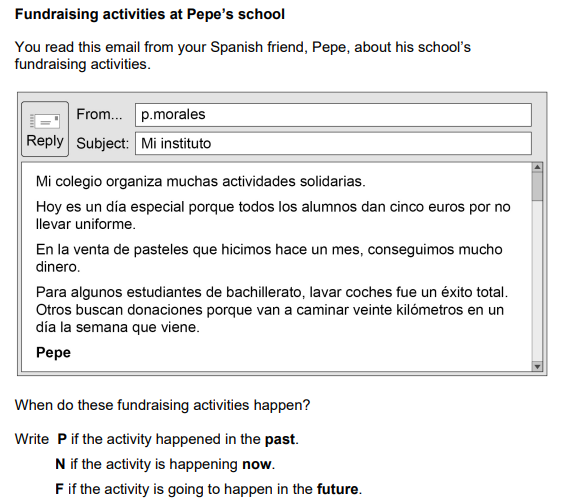 Non-uniform day __________ Cake sale ________Car washing ________Sponsored walk _________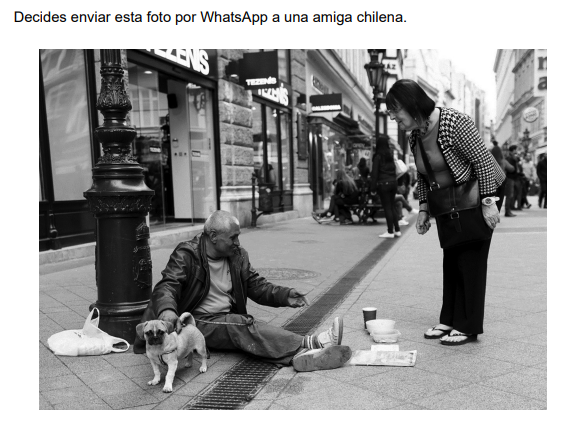 ¿Qué hay en la foto? Escribe cuatro frases en español.1. _____________________________________________2. _____________________________________________3. _____________________________________________4. _____________________________________________Question 3 Writing 2019Question 4 Reading 2018Tu amigo español, Jaime, te ha preguntado sobre tu colegio. Escríbele un email.Menciona:• profesores• uniforme• hora de comer• deberes.Escribe aproximadamente 40 palabras en español.______________________________________________________________________________________________________________________________________________________________________________________________________________________________________________________________________________________________________________________________________________________________________________________________________________________________________________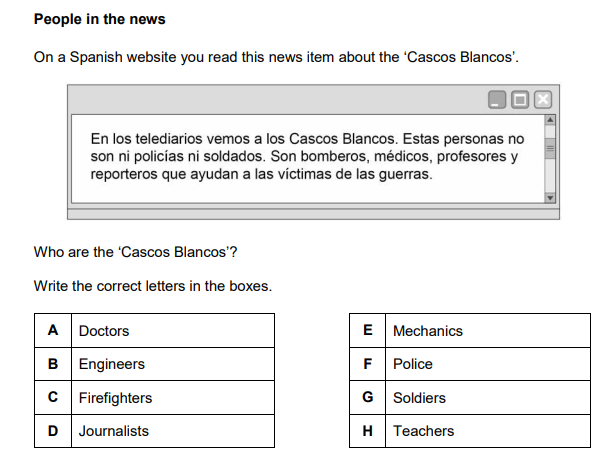 Question 1 Writing 2018Question 2 Reading 2018Write a response to this bullet point. Write approximately 20 – 30 words.qué haces para proteger el medio ambiente________________________________________________________________________________________________________________________________________________________________________________________________________________________________________________________________________________________________________________________________________________________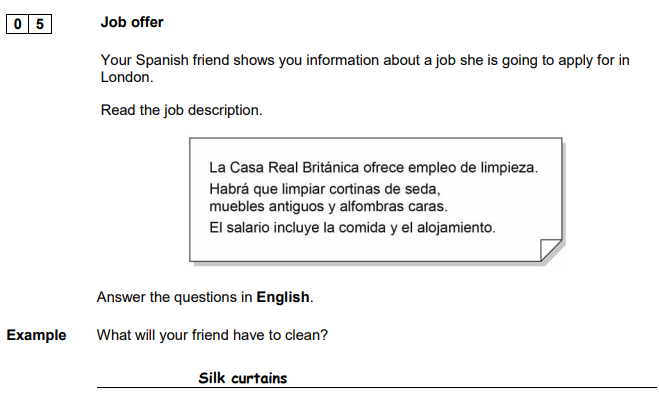 Write two more things._______________________________________________What does the salary include? Mention two things. _______________________________________________________________________________________Question 3 Writing 2019Question 4 Speaking 2018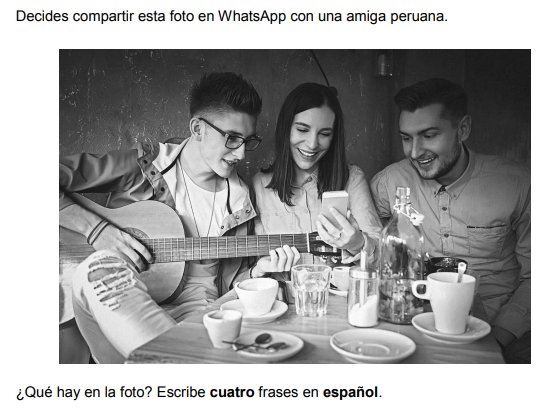 ¿Qué hay en la foto? Escribe cuatro frases en español.1. _____________________________________________2. _____________________________________________3. _____________________________________________4. _____________________________________________Write a suitable answer to each of these role play bullet points.Transporte al instituto________________________________________________________________________________Tu asignatura preferida y una razón________________________________________________________________________________? Clubs en el instituto________________________________________________________________________________Clases – cuántas por día________________________________________________________________________________Question 1 Speaking 2018Question 2 Reading 2021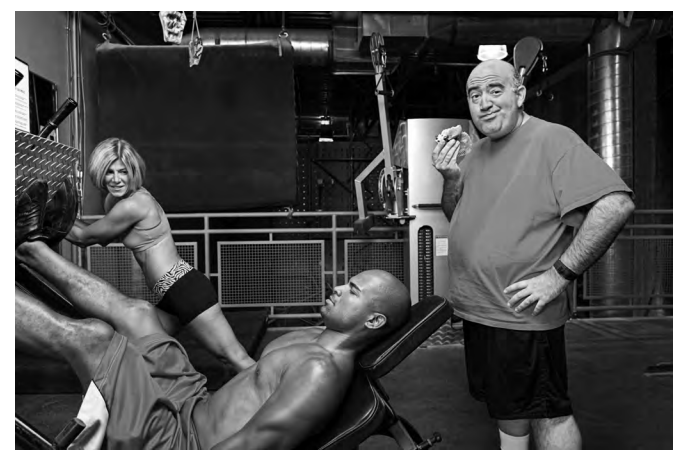 ¿Qué hay en la foto?_______________________________________________________________________________________________________________________________________________________________________________________________________________________Your Spanish exchange partner sends you this message. Translate it into English for a friend._______________________________________________________________________________________________________________________________________________________________________________________________________________________________________________________________________________________________________________________________________________________________________________________________________________________________________Question 3 Writing 2019Question 4 Reading 2022Translate the following sentences into Spanish.I send messages on my mobile. ______________________________________________________________________________________________I want a good job in the future. ______________________________________________________________________________________________I like to play basketball. I do more sport in the summer. ______________________________________________________________________________________________We went to a concert in the bullring. ______________________________________________________________________________________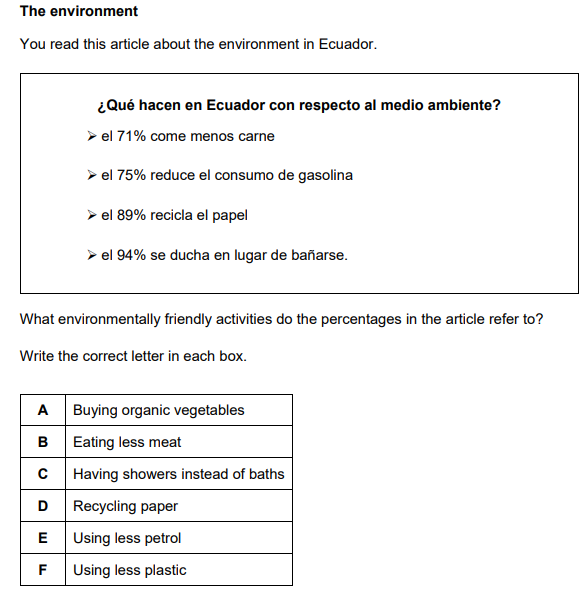 